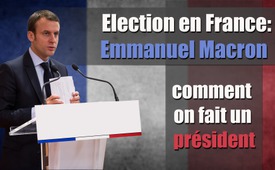 Election en France : Emmanuel Macron – comment on fait un président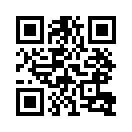 Le 23 avril 2017 les Français éliront leur nouveau président. En raison de la grande influence de la France sur la politique mondiale, cette élection a aussi un grand impact à l’extérieur du pays et elle est déterminante pour l’orientation future de l’Europe tout entière.
Selon les sondages actuels une victoire du candidat Emmanuel Macron se dessine.Le 23 avril 2017 les Français éliront leur nouveau président. En raison de la grande influence de la France sur la politique mondiale, cette élection a aussi un grand impact à l’extérieur du pays et elle est déterminante pour l’orientation future de l’Europe tout entière.
Selon les sondages actuels une victoire du candidat Emmanuel Macron se dessine. 
Macron a été, et de très loin, la personnalité politique la plus médiatisée en France durant les deux dernières années. Les journaux Libération, l’Obs, le Monde et l’Express totalisent par exemple, de janvier 2015 à janvier 2017, plus de 8 000 articles évoquant Emmanuel Macron ; à titre de comparaison, la totalité des articles évoquant Jean-Luc Mélenchon, Arnaud Montebourg et Benoît Hamon dans les mêmes journaux et sur la même période de temps ne s’élève qu’à 7 400. 
Ce qui est frappant avec M. Macron, c’est que les mass médias font en permanence des rapports positifs sur lui. Ce n’est pas seulement en France que M. Macron semble être leur préféré : le journal allemand « Der Spiegel » par exemple le nomme « le messie centriste », et la chaîne allemande « ZDF-Heute » le qualifie de jeune star politique intelligente. Le journal suisse « 20 Minutes » en faisait déjà l’éloge en août 2016 : homme très intelligent, candidat qui convoite ardemment la fonction de président. On pourrait ajouter de nombreux autres exemples. M. Macron est toujours présenté comme un jeune et dynamique porteur d’espoir. Alors que d’autres représentants de partis aussi petits que le sien n’ont été qu’à peine évoqués par les médias, M. Macron a sans cesse été mis au centre de l’attention et rendu célèbre. Même la presse « people » a constamment repris le sujet de son mariage avec son ancienne professeur, de 24 ans son aînée, et a décrit leur couple comme un couple scintillant.
Ces rapports médiatiques étaient accompagnés de sondages en hausse ininterrompue. A travers ces pronostics positifs et les informations bienveillantes qui y sont associées, il se crée inévitablement l’impression qu’une victoire de M. Macron est inexorable.
De manière étonnante M. Macron a aussi reçu du soutien du milieu politique allemand. La chancelière Angela Merkel l’a reçu et lui a ainsi prêté une reconnaissance internationale. C’est remarquable, car Mme Merkel provient en fait de la même famille politique que le concurrent de M. Macron, François Fillon et que ce dernier voulait absolument empêcher une visite d’Emmanuel Macron chez Angela Merkel. 
Mais est-ce que tout est correct dans cette montée fulgurante ? 
Pour répondre à cette question, un lapsus de Jérôme Fourquet, directeur des sondages publics chez l’un des instituts de sondage leader du marché, pourrait être très révélateur. ( Institut français d’opinion publique] Celui-ci a dit le 28 mars dans une émission en direct sur la chaîne publique France 5 : « Les Français raisonnent en séquences. Il y a trois ans personne ne connaissait Emmanuel Macron. Là on a installé progressivement l’idée, ou s’est installée progressivement l’idée plus exactement, qu’il pourrait être au deuxième tour et éventuellement le vainqueur de la présidentielle. » Fourquet a bien sûr relativisé cette affirmation dans la même phrase, en disant que s’est installée progressivement l’idée qu’il pouvait réussir.
Mais en y regardant de plus près l’impression s’intensifie qu’il ne s’agissait pas seulement d’un lapsus. Car considéré objectivement, le taux de soutien pour M. Macron publié dans les sondages est plutôt irréaliste. M. Macron n’est pas membre d’un parti établi et ne peut donc pas compter sur un grand nombre d’électeurs fidèles. Et dans son court mandat de ministre de l’Economie il a plutôt soutenu des mesures impopulaires comme l’élargissement du travail le dimanche, ce qui n’a sûrement pas fait de lui le préféré du peuple.
C’est pourquoi face au lapsus de Jérôme Fourquet la question légitime se pose de savoir si la vague d’euphorie autour de M. Macron n’a pas été créée artificiellement. 
A ce sujet, il est utile de jeter un regard plus précis sur la biographie de M. Macron. Déjà avant son entrée en politique, M. Macron a travaillé pour la banque d’investissement Rothschild à Paris en tant qu’analyste et il est rapidement monté en grade en devenant associé-gérant. A partir de 2012 M. Macron a été conseiller économique du président François Hollande et il a participé en 2014, dans le cadre de cette fonction, à la conférence Bilderberger, un lieu où dans les coulisses sont décidés des accords politiques et économiques loin des yeux du public. Peu après cela il a été nommé ministre de l’Economie. Aussi bien en tant que conseiller du président qu’en tant que ministre de l’Economie, Macron a toujours cherché la proximité avec de grandes multinationales. A l’époque, le patron de France Telecom le nommait même « notre homme chez le président ».
Contrairement à ses plus grands adversaires, comme par exemple Marine Le Pen qui plaide pour un référendum sur la sortie de l’UE, ou François Fillon qui soutient depuis longtemps une suppression des sanctions contre la Russie, Macron se trouve tout à fait sur la ligne des réseaux mondiaux de multinationales et de banques avec son programme bienveillant envers l’économie et l’UE.

En raison de ces arrière-plans il est difficile de ne pas partir de l’idée que M. Macron est le candidat souhaité par la haute finance et l’économie. Et comme ces derniers sont finalement les tireurs de ficelles de la politique et des médias au niveau international, il est peu étonnant que M. Macron soit acclamé de tous les côtés. Pendant ce temps les médias s’occupent des « prétendues affaires » de ses plus grands concurrents. L’élection du 23 avril montrera à quel point le peuple français se laisse manipuler par cette campagne médiatique de grande envergure.de t.z.Sources:Sources françaises :
http://www.lepoint.fr/presidentielle/l-allemagne-vote-macron-03-02-2017-2102131_3121.php
http://www.bfmtv.com/politique/la-popularite-de-macron-ne-laisse-pas-l-allemagne-indifferente-970352.html
http://lvsl.fr/medias-ont-fabrique-candidat-macron
https://nos-medias.fr/video/le-lapsus-de-l-ifop-installe-l-idee-que-macron-sera-au-2nd-tour
http://www.lefigaro.fr/flash-actu/2017/02/20/97001-20170220FILWWW00233-sondage-macron-gagnerait-a-615-ifop.php
https://fr.wikipedia.org/wiki/Emmanuel_Macron
https://reporterre.net/Emmanuel-Macron-est-membre-du-groupe-Bilderberg
https://francais.rt.com/international/32849-fillon-sanctions-economiques-russe-pas-effectives

Sources allemandes
www.spiegel.de/politik/ausland/emmanuel-macron-in-frankreich-messias-der-mitte-a-1134289.html
www.heute.de/emmanuel-macron-geht-ins-rennen-um-frankreichs-praesidentenamt-45916972.html
www.20min.ch/ausland/news/story/13931089
www.faz.net/aktuell/frankreich-wahl-2017-macron-fillon-im-streit-um-angela-merkel-14893638.html
www.spiegel.de/politik/ausland/frankreich-ruecktritt-von-wirtschaftsminister-emmanuel-macron-a-1110180.html
www.freiewelt.net/nachricht/auch-in-frankreich-manipulieren-umfrage-institute-10070584/
https://www.youtube.com/watch?v=25fiHcgIS_M
https://reporterre.net/Emmanuel-Macron-est-membre-du-groupe-Bilderberg
http://uncut-news.ch/2016/09/01/ex-investmentbanker-der-pariser-rothschild-bank-und-bilderberger-emmanuel-macron/
https://southfront.org/emmanuel-macron-rothschilds-choice-for-president-of-france/
http://www.bilanz.ch/people/emmanuel-macron-von-rothschild-zum-minister-388588
https://www.vorwaerts.de/artikel/praesidentschaftswahl-frankreich-magie-emmanuel-macron
www.wallstreet-online.de/nachricht/9433184-russland-fillon-aufhebung-sanktionen-russland
https://deutsche-wirtschafts-nachrichten.de/2016/11/27/francois-fillon-putin-freund-und-euro-gegner-koennte-praesident-in-frankreich-werden/Cela pourrait aussi vous intéresser:#Bilderberg-fr - Groupe Bilderberg - www.kla.tv/Bilderberg-fr

#EmmanuelMacron-fr - www.kla.tv/EmmanuelMacron-fr

#France - www.kla.tv/FranceKla.TV – Des nouvelles alternatives... libres – indépendantes – non censurées...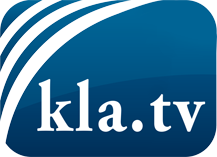 ce que les médias ne devraient pas dissimuler...peu entendu, du peuple pour le peuple...des informations régulières sur www.kla.tv/frÇa vaut la peine de rester avec nous! Vous pouvez vous abonner gratuitement à notre newsletter: www.kla.tv/abo-frAvis de sécurité:Les contre voix sont malheureusement de plus en plus censurées et réprimées. Tant que nous ne nous orientons pas en fonction des intérêts et des idéologies de la système presse, nous devons toujours nous attendre à ce que des prétextes soient recherchés pour bloquer ou supprimer Kla.TV.Alors mettez-vous dès aujourd’hui en réseau en dehors d’internet!
Cliquez ici: www.kla.tv/vernetzung&lang=frLicence:    Licence Creative Commons avec attribution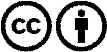 Il est permis de diffuser et d’utiliser notre matériel avec l’attribution! Toutefois, le matériel ne peut pas être utilisé hors contexte.
Cependant pour les institutions financées avec la redevance audio-visuelle, ceci n’est autorisé qu’avec notre accord. Des infractions peuvent entraîner des poursuites.